											Załącznik 1 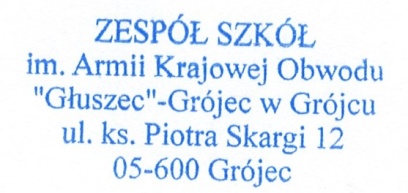 							Do Zarządzenia Dyrektora Nr 25/2020 						z dnia 24.10. 2020 r.REGULAMIN DYŻURÓW NAUCZYCIELIW ZESPOLE SZKÓŁ IM. ARMII KRAJOWE OBWODU „GŁUSZEC”- GRÓJECW GRÓJCUPodstawa prawna:1. Rozporządzenie Ministra Edukacji Narodowej i Sportu z dnia 31 grudnia 2002 r. W sprawie bezpieczeństwa i higieny w publicznych szkołach i placówkach (Dz. U. z 2003 r. Nr 6, poz 69 z późn. zm.).2. Statut Szkoły. Rozdział 1Postanowienia ogólne1.Dyżur jest integralną częścią procesu dydaktyczno - wychowawczego szkoły i wchodzi w zakres podstawowych obowiązków nauczyciela. 2. Dyżury nauczycieli organizowane są w celu zapewnienia opieki i bezpieczeństwa uczniom przebywającym w szkole podczas przerw międzylekcyjnych.3. Harmonogram dyżurów ustala wicedyrektor w oparciu o plan zajęć lekcyjnych.4. Harmonogram dyżurów znajduje się w pokoju nauczycielskim i gabinecie dyrektora. 5. Z dyżurów zwolniona jest kadra kierownicza, pedagog, bibliotekarki oraz kobiety ciężarne (po przedłożeniu zaświadczenia). 6. Miejscem pełnienia dyżurów są korytarze dolne i górne w trzech pawilonach oraz korytarz główny budynku szkoły. 7. Dyżur nauczycieli trwa od godziny 7.45 do końca ostatniej lekcji prowadzonej w placówce według harmonogramu dyżurów. Dyżury odbywają się w systemie zmianowym. 8. W przypadku nieobecności nauczyciela dyżurującego wicedyrektor wyznacza nauczyciela do pełnienia dyżuru. Rozdział 2Obowiązki nauczyciela pełniącego dyżur1.Nauczyciel punktualnie rozpoczyna i kończy dyżur w wyznaczonym miejscu zgodnie z harmonogramem. 2. Dyżur należy objąć w czasie możliwie najkrótszym po zakończeniu własnej lekcji. Dyżur kończy się z dzwonkiem na rozpoczęcie lekcji. 3. Nauczyciel dyżurujący jest cały czas czynny, nie zajmuje się sprawami postronnymi, jak: przeprowadzanie rozmów z rodzicami, nauczycielami oraz innymi osobami i czynnościami, które przeszkadzają w rzetelnym pełnieniu dyżurów. 4. Nauczyciel nie może pod żadnym pozorem zejść z dyżuru bez ustalenia zastępstwa. 5. Nauczyciele pełniący dyżur są zobowiązani do wpływania na właściwą dyscyplinę oraz kulturę osobistą uczniów w trakcie przerw, aby zapobiec niebezpiecznym zachowaniom, zakłóceniu porządku i dewastacji mienia. 6. W przypadku niewłaściwego zachowania uczniów podczas przerw nauczyciel dyżurujący wpisuje notatkę do zeszytu uwag oraz zgłasza wychowawcy klasy. 7. Nauczyciel dyżurujący nie dopuszcza uczniów do samowolnego opuszczenia budynku szkolnego. 8. W przypadku stwierdzenia występowania zagrożeń dla bezpieczeństwa osób przebywających na terenie szkoły nauczyciel informuje o tym dyrektora szkoły. 9. Nie dopuszcza do przebywania w szkole osób niepowołanych. 10. W razie zaistnienia wypadku nauczyciel podejmuje działania zmierzające do udzielenia pierwszej pomocy oraz informuje o tym dyrektora szkoły. Rozdział 3Postanowienia końcowe1.Nauczyciel ma prawo zgłaszania do dyrektora wszelkich propozycji związanych z usprawnieniem dyżurów lub innych działań mających na celu zapewnienia bezpieczeństwa uczniom szkoły. 2. Niewywiązywanie się przez nauczyciela z obowiązku pełnienia dyżurów pociąga za sobą konsekwencje służbowe.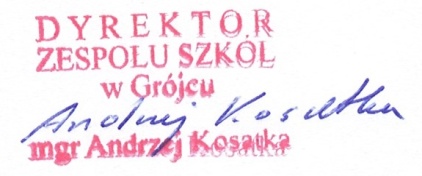 